ATIVIDADES DE LÍNGUA PORTUGUESA PARA A SEMANA DE 02 A 06 DE NOVEMBRO.1 – ATIVIDADENOME COMPLETO:............................................................................................................ 2 - ATIVIDADEPEÇA A AJUDA PARA UM FAMILIAR E FAÇA A RECEITA:PIPOCACOLOQUE 1 XÍCARA DE MILHO PARA PIPOCA EM UMA PANELA E ACRESCENTE 4 COLHERES DE ÓLEO.TAMPE A PANELA E LEVE AO FOGO ALTO, AGITANDO DE VEZ ENQUANDO ATÉ O MILHO COMEÇAR A ESTOURARA, QUANDO PARAR DE FAZER BARULHO A PIPOCA ESTÁ PRONTA COLOQUE EM UMA TRAVESSA E COLOQUE SAL E ESTÁ PRONTA. É SÓ SE DIVERTIR. E NO CADERNO DE DESENHO, UTILIZANDO ENCARTES DE SUPERMERCADO RECORTE AS FIGURAS DOS INGREDIENTES PARA FAZER PIPOCA E COLE. (SE NÃO TIVER FIGURAS VOCÊ PODE FAZER O DESENHO DOS INGREDIENTES).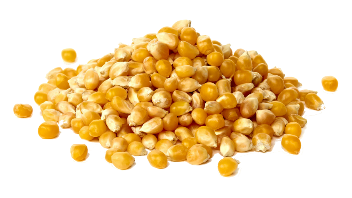 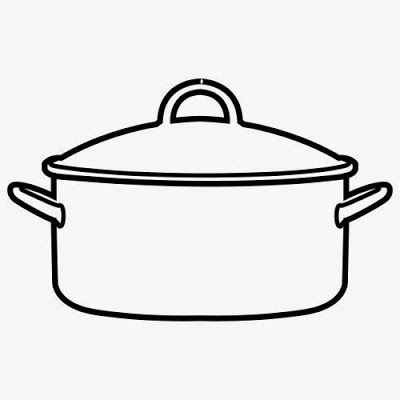 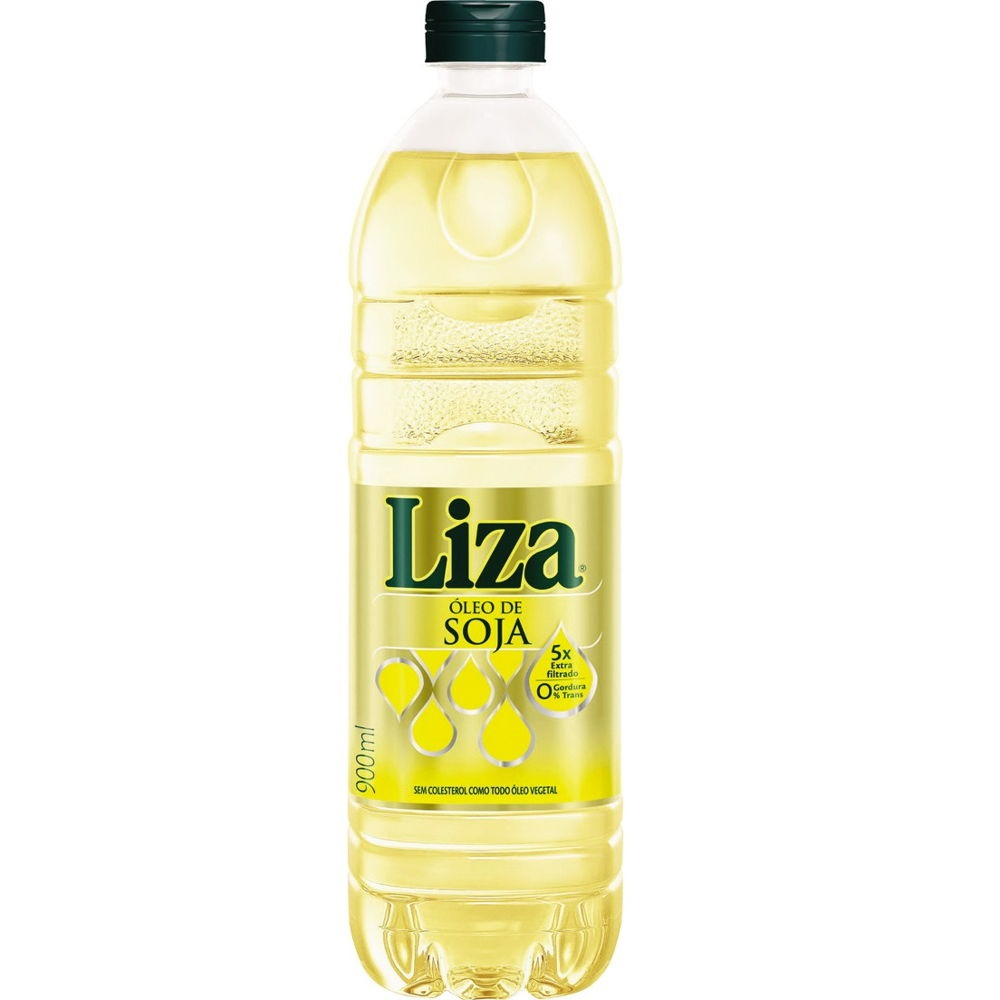 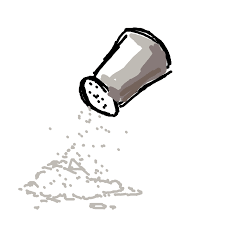 3 - ATIVIDADEEM UMA FOLHA UM FAMILIAR ESCREVE A PALAVRA:PIPOCA A) PINTE A PRIMEIRA LETRA DA PALAVRA. (PIPOCA)B) CIRCULE AS VOGAIS DA PALAVRA.  (PIPOCA)C) COLE UMA LANTEJOULA EMBAIXO DE CADA LETRA DA PALAVRA E REPRESENTE A QUANTIDADE DE LETRAS COM SEUS DEDOS. TIRE UMA FOTO E MANDE PARA A PROFESSORA.    P     I      P     O    C     A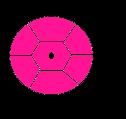 4 - ATIVIDADEEM UMA FOLHA DE CADERNO ESCREVA A LETRA Q E COLE PAPEL PICADO OU PEDRINHAS FAZENDO O CONTORNO DA LETRA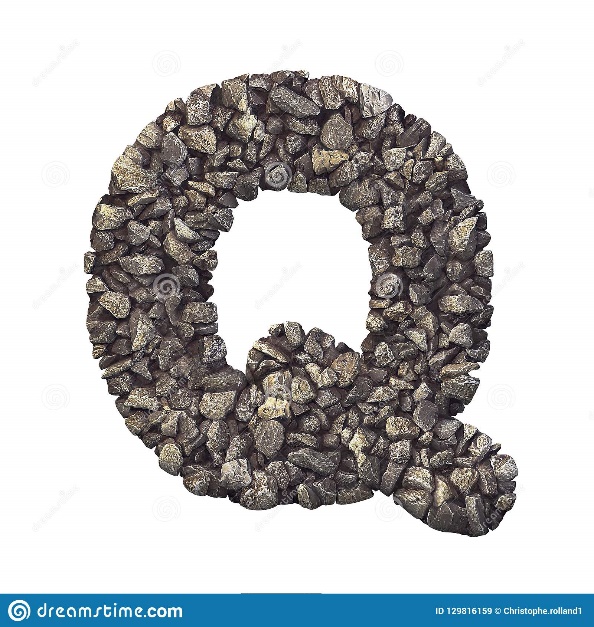 5 - ATIVIDADEE NA LERTA J VAMOS COLAR FEIJÃO: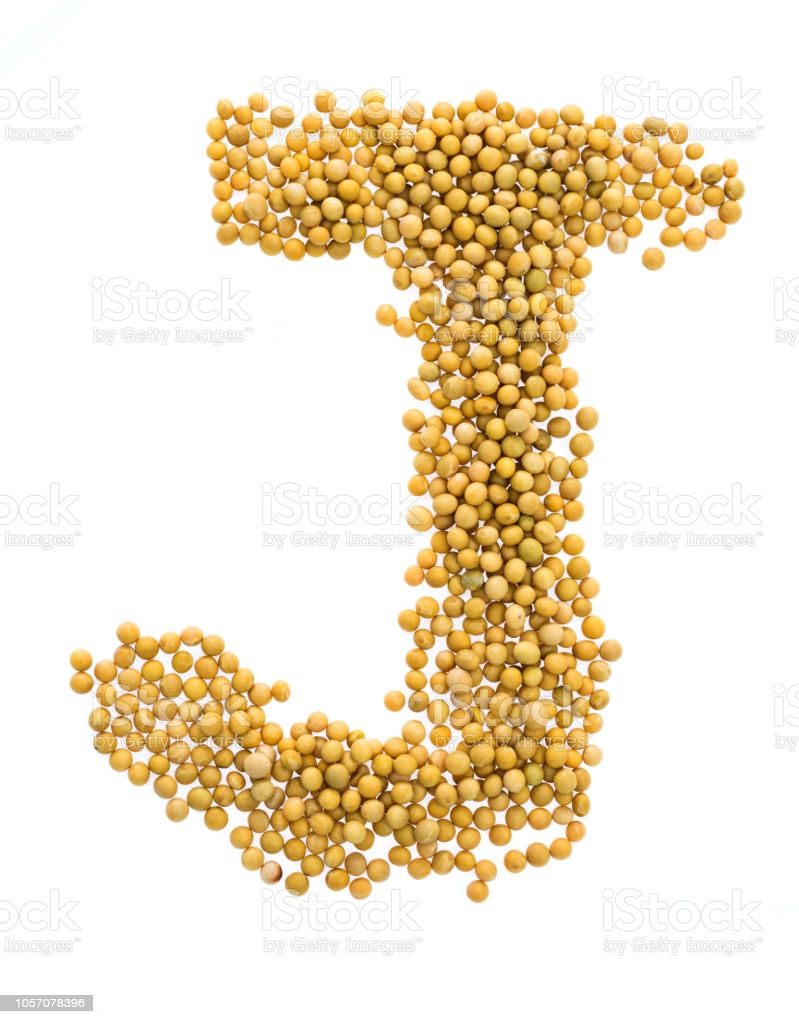 COM AJUDA DE UM FAMILIAR PRONUNCIE AS FAMÍLIAS:JA -  JE -  JI -  JO -  JUQUA -  QUE -  QUI -  QUO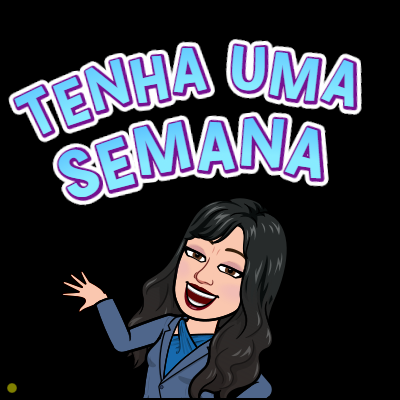 Escola Municipal de Educação Básica Augustinho Marcon.Catanduvas, novembro de 2020.Diretora: Tatiana Bittencourt Menegat. Assessora Técnica Pedagógica: Maristela Apª. Borella Baraúna.Assessora Técnica Administrativa: Margarete Petter Dutra.Professora: Daniela Garbin.Aluno(a):1º ano 02 